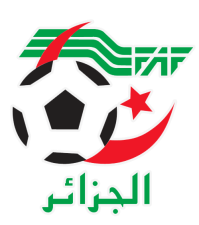 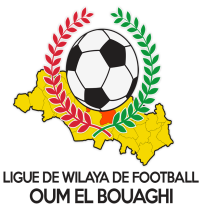              FEDERATION ALGERIENNE DE FOOTBALL                   LIGUE DE WILAYA DE FOOTBALL D’OUM EL BOUAGHIDESIGNATION ARBITRESSENIORS WILAYA 08eme JOURNÉESAISON 2021-2022JEUDI 17/02/2022VENDREDI 18/02/2022SOUS TOUTES RESERVESRAPPEL    ( Article  21 )Il est porté a votre connaissance que l’application de l’article 21 des règlements généraux de la FAF est obligatoire pour toutes rencontres officielles. À cet effet les clubs qui reçoivent doivent obligatoirement s’assurer de la présence d’un médecin et d’une ambulance si l’absence du médecin ou de l’ambulance est constatée par l’arbitre celui-ci annule la rencontre et le club est sanctionnepar l’article 21 des R/G de la FAF..CONSULTATION DU SITE INTERNETLes clubs sont tenus de consulter le Site Internet de la liguehttp://www.lwfoeb.dz/ pour prendre connaissance des éventuelles modifications dans la programmation et changements des lieux de rencontres et/ou horaire.LieuxRencontresHeuresArbitre & Arbitres assistantDéléguéSOUK NAAMANENRBBC / DSSR14H00KORICHE-NASRI-ASKRIBOUAZIZAIN BABOUCHEUSB / CRBB14H00AMARA-BENSID-KARAROUAG N.LieuxRencontresHeuresArbitre & Arbitres assistantDéléguéAIN M’LILAUSAM / DJS14H30DERBAL-AGGOUN-CHARAFMAROUF N.AIN FAKROUNWSBBS / ESAZ14H30FARHI-MEDFOUNI-GHOULBOUMARAFHENCHIR TOUMGHANICRBH / JBJ14H30BENZOUAI-BOUGRIDA-ZOUAI F.MAROUF M.DHALAAUSHD / ESSR 14H30BOUAZIZ-KAMLI-MEBROUKMOHAMEDI